Утверждены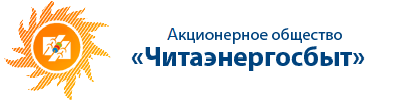 Генеральным директором АО «Читаэнергосбыт» Редакция № ___ от «____» __________2021 года
Вступают в действие «____» ___________2021годаПРАВИЛА ПРОГРАММЫ ЛОЯЛЬНОСТИПРИНЦИПЫ ПРОГРАММЫ. ЦЕЛИ И ЗАДАЧИНастоящая программа АО «Читаэнергосбыт является программой лояльности (далее - «Программа»), объединяющей Партнеров из различных сфер бизнеса. Программа определяет порядок и условия проведения действий по привлечению пользователей мобильного приложения АО «Читаэнергосбыт», потребителей в торгово-сервисные предприятия Партнеров, их удержанию и формированию лояльности к брендам Партнеров.Цель программы: создание программы лояльности, востребованной каждый день, формирующей привязанность клиентов к виртуальному бонусному счету через простоту, удобство и выгоду.Цель программы для развития Партнеров:Создание благоприятных условий для развития Партнеров Программы, формирование привлекательности  к их товарам, работам, услугам, брендам;Создание конкурентных преимуществ Партнеров за счет консолидации Участников и развития программы лояльности;Увеличение объемов продаж и оказания услуг Партнерами;Задачи программы:Привлечение новых пользователей, потребителей (клиентов), за счет объединения клиентов Партнеров, увеличение числа постоянных клиентов;Увеличение товарооборота в сетях Партнеров через: стимулирование повторных покупок, увеличение частоты покупок, увеличение суммы среднего чека.Принципы формирования партнёрства в Программе:ориентированность Партнёров на долгосрочную привязку потребителей к собственному бренду и формирование устойчивой лояльности потребителей;возможность максимального удовлетворения основных потребностей клиента: продукты, хозяйственные, строительные товары, кафе/рестораны, аптеки, развлечения, косметика и парфюмерия, АЗС, бытовая техника и пр.Настоящие Правила Программы (далее - «Правила») разработаны в соответствии с действующим законодательством Российской Федерации, определяют условия и порядок функционирования Программы. Правила могут рассматриваться юридическим лицам и индивидуальным предпринимателям, как предложение Организатора заключить Договор присоединения к Программе (далее - «Договор») в соответствии с правоспособностью лица и определенными в Договоре индивидуальными условиями участия.Заключение Договора производится путем присоединения Участников к Программе и принятия условий Правил в полном объеме, в соответствии со ст. 428 Гражданского Кодекса Российской Федерации. В результате заключения Договора и в процессе осуществления своей деятельности в Программе каждый раз в момент обслуживания Партнером Участников программы - физических лиц, соответствующие Участники вступают между собой в прямые договорные отношения, предусмотренные настоящими Правилами.Организатор имеет право отказать юридическим лицам и индивидуальным предпринимателям в заключении Договора, если участие такого Партнера в Программе противоречит целям и задачам Программы, принципам формирование коалиции, затрагивает интересы других участников Программы, а также в случае отсутствия технической возможность участия в Программе.УЧАСТНИКИ ПРОГРАММЫУчастниками Программы являются:юридические лица - Организатор Программы, Партнеры;индивидуальные предприниматели - Партнёры;физические лица - Клиенты.Партнеры - юридические лица и индивидуальные предприниматели, заключившие с Организатором Партнерский договор и взявшее на себя обязательство предоставлять Скидки и/или проводить специальные Акции для Клиентов, вступивших в программу лояльности Организатора и имеющие мобильное приложение Организатора и накопленные бонусы в момент проведения расчета за приобретаемые у Партнера товары (услуги, работы). Полный и актуальный перечень Партнеров Программы Организатор размещается на Сайте Организатора.Ведущий Партнёр - Партнёр, привлекающий максимальное количество Клиентов в Программу.Организатор – Акционерное общество «Читаэнергосбыт» (АО «Читаэнергосбыт» юридический адрес: 672039, г. Чита, ул. Бабушкина, д.38, ИНН 7536066430), обеспечивает взаимодействие между участниками, отвечает за координацию, развитие и обслуживание Программы, определяет Правила Программы, организует информационно-техническое обслуживание Участников Программы, а также оказывает иные услуги Участникам на основании заключаемых договоров. Организатор обладает исключительными правами на управление и развитие Программы.Клиенты - физические лица, достигшие восемнадцати лет, выразившие добровольное согласие на присоединение к Программе, путем регистрации в мобильном приложении Организатора. Клиент предоставляет Организатору право хранить, обрабатывать и использовать свои персональные данные, указываемые Клиентом в, опросах, заявлениях, в том числе переданные Организатору путем регистрации в личном кабинете /мобильном приложении.ОСНОВНЫЕ ТЕРМИНЫАкции - маркетинговые мероприятия, проводимые Партнерами и/или Организатором, направленные на формирование и повышение лояльности Клиентов.Баланс бонусного счета/ Остаток на бонусном счете - суммарный результат Бонусных операций, проведенным Клиентом с момента первого начисления Бонусов по текущий момент времени.Бонусная операция - операции начисления, списания, в т.ч. безакцептное списание Бонусов, в результате которой происходит изменение Баланса .Безакцептное списание Бонусов - операция списания Бонусов, ранее зачисленных Клиенту в Мобильном приложениипо инициативе Организатора либо Партнера, без предоставления возможности обмена Бонусов на Скидки Партнёров, либо получения иных поощрений в рамках Программы.Начисление Бонусов - операции, в результате которых производится увеличение количества Бонусов в Мобильном приложении ОрганизатораСписание Бонусов - операции связанные с уменьшением количества Бонусов в Мобильном приложении в результате: Безакцептного списания Бонусов, обмена Бонусов на Скидки Партнеров, либо получением иных поощрений, предусмотренных Программой.Бонусы - виртуальные условные единицы, начисляемые  в Мобильном приложении Организатора за совершение определенных действий Клиентами согласно Приложения №1 к настоящей Программе в мобильном приложении Организатора Бонусы дают право на получение Скидок у Партнера, путем обмена Бонусов на Скидку, либо получение иных привилегий и поощрений, предусмотренных Акциями. Бонусы используются в учетных целях и не являются средством платежа, не могут быть выданы в денежном эквиваленте.Договор – Договор/Соглашение о присоединении к программе лояльности, заключаемый между Организатором и Партнером.Договор-оферта - Договор, заключаемый между Организатором и физическим лицом в соответствии со статьей 435 и частью 2 статьи 437 Гражданского кодекса РФ, опубликованный на официальном Сайте Программы. Договор-оферта считается заключенным в момент акцепта Участником - физическим лицом оферты Организатора. Договор-оферта определяет правила участия в Программе для физических лиц - Клиентов Программы.Сайт Программы (Сайт) - информационный ресурс Программы, расположенный в сети Интернет по адресу: ________________. Сайт Программы предназначен для размещения справочно-информационных и рекламных материалов Программы, а также для предоставления доступа Клиенту к его бонусному счету.Система - совокупность программно-аппаратных средств, обеспечивающих взаимодействие между Участниками Программы.Скидка — сумма, на которую снижается продажная цена товара, реализуемого Клиенту.Товары (работы, услуги) — не запрещенные и не ограниченные законодательством РФ к обороту товары (работы, услуги). Ответственность за качество товаров (работ, услуг) и соблюдение всех иных к ним требовании, предъявляемых законодательством РФ о защите прав потребителей, возложена на Партнеров, реализующих данные товары (работы, услуги).Торгово-сервисное предприятие - территориально обособленные подразделения (магазины, торговые точки, торговые объекты, места обслуживания и т.п.) Партнёров, реализующие товары (работы, услуги).ПОРЯДОК ВСТУПЛЕНИЯ В ПРОГРАММУУчастие в Программе юридических лиц и индивидуальных предпринимателей:Для присоединения к Программе юридическим лицам и индивидуальным предпринимателям необходимо ознакомиться с текстом настоящих Правил и всех Приложений к ним, принять условия Правил (безусловно), и стать Участником Программы в порядке, предусмотренном настоящими Правилами, а также Договором, заключаемым между Организатором и Партнером - юридическим лицом или индивидуальным предпринимателем.Юридические лица и индивидуальные предприниматели становятся добровольными участниками Программы в качестве Партнера с момента заключения с Организатором Договора присоединения к программе лояльности (участия в Программе), являющегося основанием для вступления в Программу и регламентирующего отношения между Организатором и Партнером в рамках Программы. Условия присоединения, участия и выхода Партнёра из Программы определяются в таком Договоре и приложениях к нему.Участие в Программе Физических лиц:Участником Программы - Клиентом, может быть только физическое лицо, установившее мобильное приложение Организатора и производящие определенные действия в мобильном приложении Организатора, согласно Приложения №1  к настоящей программе. Любое дееспособное физическое лицо становится Участником Программы в качестве Клиента с момента совершения акцепта Договора-оферты.Договор-оферта заключается путем присоединения физического лица к данному договору в виде акцепта публичного предложения, размещенного на Сайте Организатора, в соответствии со ст. 428, п.2 ст.437 и п.3 ст.438 Гражданского Кодекса Российской Федерации. Совершением акцепта оферты (принятием предложения заключить Договор) является факт совершения физическим лицом (заявителем) регистрации в Мобильном приложении Организатора. В случае если Клиент был зарегистрирован в мобильном приложении до установления программы лояльности, то с момента заполнения согласия на участие в программе.С момента совершения лицом действий, указанных в п.п.4.2.3. физическое лицо становится Участником Программы - Клиентом. Подтверждением совершенияуказанных действий (принятием Договора-оферты) является отражение соответствующих действий в журнале операций Системы.Организатор вправе отказать физическому лицу в участии в Программе, в случае отсутствия технической или иной возможности для этого на момент обращения.Участие в Программе для Клиентов является бесплатным.Условия участия в Программе для Клиентов размещаются на Сайте Организатора.СИСТЕМАВ Системе обращается информация, введенная в Систему Участниками, обрабатываемая Участниками и Организатором и предназначенная для целей информационного взаимодействия между Участниками в рамках реализации Программы при условии заключения Договора между Организатором и Участником.В Системе предусмотрено разграничение доступа к информации на уровне Участников. Каждый Участник имеет доступ только к той информации, которая имеет отношение к непосредственной деятельности данного Участника в Программе, и к информации, введенной самим Участником в Систему. Предоставление доступа к Информации, имеющей отношение к деятельности других Участников, осуществляется Организатором только после получения письменного согласия на предоставление такой информации последним Участником.При введении информации в Систему, Участник под свою полную и законом установленную ответственность гарантирует, что у него есть все законные основания для использования такой информации в Системе, то есть Участник либо является носителем (источником), собственником данной информации, либо, на законных основаниях такая информация была предоставлена ему в пользование другими носителями (собственниками, источниками) информации.Участник, вводящий информацию, в Систему, самостоятельно и под свою ответственность получает все согласования и разрешения, которые могут быть необходимы для ввода такой информации, несет ответственность за правильность и достоверность информации, введенной в Систему, а также за оперативность её ввода.Информация Участника является конфиденциальной и подлежит охране как со стороны самого Участника, так со стороны Организатора, а также иного Участника, получившего доступ к данной информации в рамках исполнения принятых на себя обязательств, основанных на Договоре и настоящих Правилах.Организатор имеет право использовать информацию, обращаемую в Системе, только в соответствии с целями и на условиях, предусмотренных настоящими Правилами и Договорами.Информация о физических лицах, введенная Участниками в Систему, относящаяся к определенному либо определяемому на основании такой информации физическому лицу, является персональными данными соответствующих физических лиц и подлежит охране от несанкционированного доступа и разглашения каждым Участником программы, получившим доступ к такой информации посредством своего участия в Программе, в соответствии с действующим законодательством. Организатор не определяет состав и цели обработки персональных данных, введенных в Систему Участниками. Информация, введенная в Систему Участниками, не относящаяся к конкретному определенному физическому лицу либо не позволяющая определить конкретное физическое лицо, не относится к персональным данным, но подлежит охране в качестве конфиденциальной информации соответствующего Участника любым другим Участником, Клиентом, получившим доступ к такой информации.Организатор и каждый Участник обязуются обеспечивать конфиденциальность информации, ставшей им известной при использовании Системы, и разрешать минимально необходимый доступ кданной информации только тем работникам, которые непосредственно связаны с обслуживанием Клиента, предварительно разъяснив данным работникам их обязанность соблюдать конфиденциальность в отношении указанной информации, и ответственность за ее разглашение, установленную законодательством.Информация об Участниках - Партнёрах, зарегистрированных в Системе, в части их наименования, местонахождения, режима работы, перечня и стоимости реализуемых товаров, оказываемых услуг, выполняемых работ для Клиентов, является общедоступной. Организатор вправе предоставлять открытый доступ к такой информации, в том числе посредством сети Интернет. Партнёры согласны, что обработка информации в Системе и предоставление Организатором доступа к указанной информации на условиях, установленных Правилами, не нарушают прав Партнёров в отношении данной информации.ПРАВА И ОБЯЗАННОСТИ СУБЪЕКТОВ ПРОГРАММЫПолномочия Организатора:В рамках Программы Организатор обязуется: Обеспечивать регистрацию Участников в Системе, информационное и техническое взаимодействие между Участниками на условиях настоящих Правил.Определять порядок информационно-технического взаимодействия между Участниками Программы. Организовать учет операций, осуществляемых с использованием бонусных счетов.Для обеспечения технического и информационного обслуживания Партнеров в Системе, организовать наличие необходимого программного обеспечения на стороне Организатора, предназначенного для работы Системы, а также предоставить Партнёру необходимые рекомендации для обеспечения возможности его работы в Системе.Произвести регистрацию Участника в Системе при наличии: вступившего в силу Договора, заключенного между Организатором и Участником. Регистрация Участника в Системе позволяет принимать участие в Программе в соответствии с настоящими Правилами и условиями Договора.По мере необходимости проводить плановые профилактические работы, в том числе связанные с возможным прекращением работы Системы.Информировать Партнеров путем направления сообщения на электронный адрес ответственного работника Партнера, указанный в Договоре, либо иным способом, согласованным Сторонами, о следующих мероприятиях:профилактических работах, проводимых в соответствии с п. 6.1.5 настоящих Правил;проводимой модернизации Системы в случае, если такая модернизация влечет за собой изменение программного обеспечения, установленного у Партнеров;проводимой модернизации Системы в случае, если такая модернизация влечет за собой необходимость изменения аппаратных средств, используемых Партнерами.Обеспечивать техническое обслуживание.Осуществлять информационную и техническую поддержку Участников в рамках Программы по вопросам, связанным с реализацией Программы.Осуществлять действия по соблюдению интересов Участников, защите конфиденциальной информации, предоставленной Организатору для реализации Программы.В рамках Программы Организатор имеет право:Определять Правила Программы, условия работы Системы. Вносить изменения действующие Правила и Договор-оферты.Организатор вправе предоставлять доступ к Отчетам Системы каждому из Партнеров, заключившим Договор. Каждому из Партнеров возможно предоставление доступа к Отчетам Системы (маркетинговые, финансовые, технические) только в части информации:имеющей прямое отношение к деятельности данного Партнера (данные по его торговосервисным предприятиям, контрольно-кассовой технике и пр.);маркетинговая информация о Клиентах (покупательское поведение, выделение сегментов, формирование целевой аудитории и пр.) без предоставления персональных данных Клиентов;Данные, содержащиеся в отчетах, имеющие отношение к деятельности других Партнеров предоставляются Организатором только после получения письменного разрешения от Партнера, данные о котором передаются, на предоставление таких данных.Отчеты Системы предоставляются Партнерам, исключительно для целей организации деятельности в рамках Программы, проведения маркетинговых мероприятий в рамках Программы, привлечению дополнительных покупателей и Клиентов в Программу.Предоставлять Участникам рекламные и/или справочно-информационные материалы, непосредственно связанные с работой Программы. Для издания и размещения таких материалов Организатор вправе по собственной инициативе, а также в соответствии с требованиями действующего законодательства размещать (а также требовать от Партнеров размещения) дополнительную информацию, в том числе рекламного характера, на документах, выдаваемых Клиентам и иных документах, формируемых с использованием Системы.Рекламные и/или справочно-информационные материалы Программы, размещаемые в торговосервисных предприятиях Партнера, а также способы и места их размещения, подлежат обязательному согласованию с Партнером, которому принадлежат данные торгово-сервисные предприятия.Рекламные и информационные материалы каждого из Партнеров подготавливаются и передаются Организатору Партнерами самостоятельно и за свой счет в установленный Организатором срок. По согласованию сторон подготовка таких материалов может проводиться силами Организатора за счет Партнера.Размещать информацию о Партнере, в своих справочно-информационных и/или рекламных материалах, в т.ч. на Сайте Организатора. Организатор имеет право передавать такую информацию другим Партнерам Программы для размещения в их справочно-информационных и/или рекламных материалах.Привлекать третьих лиц, как на возмездной, так и на безвозмездной основе для осуществления действия по реализации Программы, в том числе для обеспечения информационно-технического взаимодействия между Участниками.Приостановить или прекратить действие Программы в любое время с уведомлением:Участников-Партнеров за три месяца до даты приостановления (прекращения) с последующим урегулированием взаимных претензий по операциям, осуществляемых между Участниками в рамках Программы в соответствии с условиями Правил;Участников-Клиентов за 30 (Тридцать) календарных дней до даты приостановления  (прекращения), путем размещения соответствующего уведомления на Сайте Организатора и Мобильном приложении. В течение периода, на который Программа будет приостановлена, а также с даты прекращения реализации Программы (в случае прекращения реализации Программы) начисление и списание Бонусов не производится. Также Организатор приостанавливает/прекращает исполнение своих обязательств по Договору. В случае прекращения реализации Программы и неиспользования Клиентами Бонусов в течение 30 (Тридцати) календарных дней с момента размещения уведомления о прекращении реализации Программы на Сайте и Мобильном приложении, Бонусы аннулируются в полном объеме, при этом Организатор не осуществляет никаких выплат и компенсаций в пользу Клиентов.Права и Обязанности Партнёра:Партнер обязуется обслуживать Клиентов на условиях, предусмотренных Программой и Договором, заключенному с Организатором. Перечень торгово-сервисных предприятий Партнёра на которых производится обслуживание Клиентов размещается Организатором на Сайте Организатора.Партнер обязуется обеспечить соблюдение прав всех Клиентов, как потребителей, предусмотренных действующим законодательством, при передаче им товаров, работ, услуг, осуществляемых в рамках Программы, в объеме не меньшем, нежели потребителям, получающим товар, услуги на обычных условиях.Партнёр обязуется предоставлять Скидку для Клиентов в момент расчета Клиента на кассе Партнёра при наличии бонусов в Мобильном приложении Организатора. Условия предоставления Скидки Партнером Клиенту определяется Партнёром по согласованию с Организатором.Партнёр может предоставлять для Клиентов Прямую Скидку с уменьшение стоимости покупки в момент расчета на кассе Партнера. Начисленные Бонусы при желании Клиента Партнер обязуется обменивать на Скидку, либо иное поощрение, предоставляемое последним по условиям Программы, действующих в торгово-сервисных предприятиях Партнера, либо его Акций.Партнёр обязуется предоставлять Клиентам Скидки в размере и на условиях не хуже размера и условий, предусмотренных для покупателей, участвующих в иных, действующих в торгово-сервисных предприятиях данного Партнера программах лояльности (дисконтных, бонусных, индивидуальных, партнерских и прочих программах). Специальные предложения и акции с условиями лучше, чем для Клиентов – участников Программы, могут проводится Партнёром в рамках кратковременных акций только для всех его покупателей.Партнер обязуется за свой счет обеспечивать:работоспособность интеграции кассового программного обеспечения и товарно-учетнойсистемы с Системой;доступ к сети интернет пользователям и всей компьютерной технике, в том числе контрольно-кассовым машинам, взаимодействующим с Системой, с соблюдением требований по скорости и безопасности передачи информации со стороны Партнёра. Организатор обязуется обеспечить безопасность получаемой информации от Партнера.Партнёр имеет право на использование информации, предоставляемой ему Организатором в рамках Программы для реализации собственных маркетинговых мероприятий.Ведущий Партнёр имеет право рекомендовать Организатору потенциальных Партнёров для развития коалиции.6.4. Обязательства Участников - Клиентов:Выполнять условия Договора-оферты, а также иные условия Программы, размещаемые Организатором на Сайте Организатора.Клиент, в соответствии с действующим законодательством предоставляет Организатору право хранить, обрабатывать и использовать данные, в том числе персональные, указанные им, как Участником Программы. Клиент даёт свое согласие Организатору на получение им (Клиентом) любой информации, в том числе информационного и рекламного характера, имеющей отношение к работе Программы. Такая информация может быть передана Участнику Организатором через любые каналы коммуникации, в том числе по почте, SMS-сообщениями, электронной почте, телефону, иным средствам связи, которые были предоставлены Участником любым способом, предусмотренным Программой. Клиент также предоставляет Организатору право передавать любому Партнёру информацию, имеющую отношение к данному Клиенту, в том числе анкетные данные Клиента, для реализации маркетинговых мероприятий Партнёрами.Клиент обязан ознакомиться с условиями приобретения товаров (услуг, работ), а также с условиями Программы и условиями действия Акций до момента приобретения товаров (работ, услуг) у Партнёров.Клиент обязан самостоятельно отслеживать внесение изменений и дополнений в Договор-оферту, Правила,  размещаемые на Сайте Организатора. Совершение Клиентом любых действий, связанных с использованием бонусов (получение Скидок Партнеров, начисление и/или списание Бонусов, получение поощрений, участие в Акциях и пр.) после вступления в силу указанных изменений, является подтверждением согласия Клиента с внесенными изменениями (новой редакцией).В рамках Программы Клиент имеет правоПолучать Скидки, призы, льготы, специальные предложения и иные поощрения от Партнёров, предусмотренные условиями Акций и действующими на момент совершения покупки товара (работ, услуг) Клиентом в торгово-сервисных предприятиях Партнера, при указании о наличии бонусов на кассе Партнёра. Данное право может быть реализовано Клиентом только в случае своевременного указания о наличии бонусов в Мобильном приложении Организатора на кассе Партнёра - до наступления закрытия кассового чека и перехода к оплате.Получать информацию об операциях, осуществленных с использованием бонусов, о количестве начисленных и списанных Бонусов, истории покупок и иную информацию, имеющую значение для использования сервиса Программы, способами, определёнными Организатором, в течение срока действия Договора-оферты.Использовать Бонусы, начисленные в мобильном приложении, по своему усмотрению в рамках возможностей, предоставляемых Программой (обмен Бонусов на Скидки Партнеров, участие в Акциях и прочее). Информацию о полном перечне товаров, работ и услуг доступных Клиенту, можно получить у каждого из Партнёров, предоставляющих их. Полный список Партнёров Программы размещен на Сайте Организатора.Бонусы, хранящиеся в личном кабинете Клиента могут быть обменены на Скидку Партнера в момент оплаты товара (работы, услуги) на кассе Партнёра. Сумма предоставляемой Клиенту Скидки в этом случае не может превышать остаток Бонусов на момент оплаты покупки, а также размера ограничений, установленных для предоставлений Скидки Партнером. Начисленные бонусы не могут быть обменены на Скидку на ту же покупку.Клиент вправе прекратить своё участие в Программе и расторгнуть Договор-оферту в одностороннем порядке, в случае несогласия с условиями Договора-оферты, Правил, либо изменениями, внесенными в них. В случае добровольного прекращения участия в Программе Клиентом, Бонусы, хранящиеся на бонусном счете, подлежат Безакцептному списанию.Фактом добровольного расторжения Договора-оферты и прекращения участия в Программе со стороны Клиента считается:передача Организатору письменного уведомления о прекращении участия в Программе Клиентом в офис Организатора, либо его представителю. Адреса Организатора и его Представительств указаны на Сайте Организатора;не использование Бонусов, в течение 12 (Двенадцати) месяцев с момента последней операции по бонусному счету.Участники Программы договорились признавать документы в электронном виде, составленные с помощью Системы (запросы, распоряжения, заявки, учетные записи, анкетные данные Клиентов, акты и др.), в том числе документы, заполняемые и составляемые на Сайте организатора и с помощью SMS-сообщений, как документы, составленные в простой письменной форме в соответствии с п. 2 ст. 160 и п. 2 ст. 434 ГК РФ.ВЗАИМОДЕЙСТВИЕ МЕЖДУ УЧАСТНИКАМИДля участия в Программе Партнёр заключает Договор с Организатором, в соответствии с которым Организатор оказывает Партнёрам информационные, технические и иные услуги, предусмотренные таким Договором. Перечень услуг, их стоимость, порядок оказания услуг Организатором и прочие индивидуальные условия участия Партнёра в Программе определяются в таком Договоре.Договорные отношения между Клиентом и Организатором заключаются в соответствии с п.4.2. Правил. Организатор выступает посредником при решении спорных вопросов Клиента с Партнёрами при возникновении взаимных претензий по операциям, осуществленных с использованием Бонусного счета, если эти претензии связаны со списанием и начислением Бонусов и/или предоставлением Скидок. При этом Организатор обязан принимать от Клиентов жалобы, которые должны быть немедленно направлены соответствующему Партнёру с пояснениями Организатора.БОНУСНЫЙ СЧЕТ ПРОГРАММЫ И ЕГО ОБСЛУЖИВАНИЕНакопленные бонусы в Личном кабинете (мобильном приложении) используется Клиентом для получения особых условий обслуживания у Партнеров.При совершении покупки у Партнера, Клиент указывает о наличии бонусов в личном кабинете (мобильном приложении), с помощью которого покупка регистрируется в Системе.. Правила предоставления Скидок и начисления Бонусов Партнёром размещаются на Сайте Организатора и/или в торгово-сервисных предприятиях Организатора и Партнёров. Особенности правил предоставления Скидок необходимо уточнять у Партнёра предоставляющего их.Товары (услуги, работы), полученные с использованием бонусов, подлежат возврату либо обмену в точках приобретения в соответствии с действующим законодательством.УСЛОВИЯ ПРЕДОСТАВЛЕНИЯ СКИДОК И НАЧИСЛЕНИЯ БОНУСОВ КЛИЕНТАМБонусы начисляются за проведение определенных действий в мобильном приложении Организатора, согласно приложения №1 к настоящей программе.Размер предоставляемой Скидки может зависеть от условий, установленных каждым из Партнеров, в том числе и условий Акций, действующих для Клиентов в ограниченный период времени.Все операции по предоставлению Скидки и начислению Бонусов производятся в Системе и передаются на кассовое оборудование Партнёра. Взаимодействие (обмен информацией) между Системой и кассовым оборудованием Партнёра производится в режиме on-line с обеспечением надлежащей безопасности каналов связи.Для предоставления Скидки необходимо предоставить на кассе Партнера штрих-код, для считывания оборудованием партнера количества бонусовОрганизатор не несет ответственности за какие-либо задержки в предоставлении Скидки по вине Партнера,  не предоставление информации о покупке, либо иных деталей сделки, необходимых для расчета размера Скидки в Системе, а также за отсутствие связи кассового оборудования Партнёра с Системой.Предоставление Скидки Клиентам Программы на приобретаемые товары (услуги, работы) в торгово-сервисных предприятиях Партнеров, производится в соответствии с условиями согласованными Организатором и Партнерами. Условия размещаются в торгово-сервисных предприятиях Партнёров.Условия начисления Бонусов и предоставления Скидок при приобретении товаров (услуг, работ) могут отличаться:видами действий Клиентов, за которые могут начисляться Бонусы, предоставляться Скидки;шкалой начисления;наличием различных порогов — количественных и/или качественных показателей, действий Клиентов, при выполнении которых могут начисляться Бонусы, предоставляться Скидки;ограничениями начисления Бонусов, предоставления Скидок;условиями действия Акций, проводимых Организатором и Партнёрами.УСЛОВИЯ СПИСАНИЯ БОНУСОВПолучение Бонусов наличными либо безналичными денежными средствами не допускается.При списании Бонусов для их обмена на Скидку на товары (услуги, работы) Партнёра количество списываемых Бонусов определяется в соответствии с условиями списания, действующими у данного Партнёра.Бонусы, хранящиеся в личном кабинете (мобильном приложении) могут быть обменены на Скидку Партнера в момент оплаты товара (работы, услуги) на кассе Партнёра. Обмен Бонусов на Скидку Партнёра может быть осуществлен только за счет Бонусов, начисленных Клиенту в личном кабинете (мобильном приложении) за ранее совершенные покупки, либо произведенные действия у Организатора, согласно Приложения №1 к настоящей Программе. В случае обмена Бонусов на Скидку Партнера размер предоставленной Скидки, не может превышать остатка Бонусов в личном кабинете (мобильном приложении) на момент проведения операции списания Бонусов, а также не может равняться полной стоимости покупки. При приобретении Клиентом товаров (работ, услуг) в торгово-сервисном предприятии Партнера с совершением операции обмена накопленных Бонусов на Скидку данного Партнера, Клиент обязан произвести оплату стоимости покупки в размере не менее 1 (Одного) рубля наличными либо безналичными денежными средствами на кассе Партнера. Количество Бонусов, подлежащих обмену на Скидку Партнера определяется Клиентом самостоятельно в момент оплаты товара (работы, услуги) на кассе.Партнер имеет право установить ограничения на операцию обмена Бонусов на Скидку данного Партнера при реализации своих товаров (работ, услуг). А также имеет право осуществлять обмен Бонусов на Скидку, предоставляемую Клиенту при приобретении последним товаров (работ, услуг) в торгово-сервисных предприятиях данного Партнера, в размере 100% (Сто процентов) от стоимости покупки, без взимания с Клиента оплаты в размере минимальной стоимости покупки на условиях п.10.4. настоящих Правил. Обязанность по информированию Клиентов об условиях и порядке списания Бонусов при их обмене на Скидку Партнера, либо получения иного поощрения Клиентом, возлагается на Партнера. Данная информация должна быть размещена в торгово-сервисных предприятиях Партнера, а также предоставлена Организатору для размещения на Сайте Организатора.Организатор не несет ответственности за условия списания Бонусов и предоставления Скидок, устанавливаемые Партнерами.Организатор имеет право в любой момент заблокировать операции по списанию Бонусов с Бонусного счета Клиента в случае нарушения Клиентом условий Договора-оферты, а также в случае усмотрения/обнаружения мошеннических действий при операциях с Бонусным счетом данного Клиента.Организатор вправе произвести Безакцептное списание Бонусов с Бонусного счета Клиентов в следующих случаях:В случае ошибочного начисления Бонусов, в том числе и по причине технического сбоя как в работе программного обеспечения, так и в работе каналов связи, а также иных технических сбоев, производится Безакцептное списание ошибочно начисленных Бонусов.В случае начисления Бонусов в результате мошеннических действий, а также недобросовестных действий либо бездействий Клиентов и/или третьих лиц, производится Безакцептное списание всех БонусовВ случае если с момента последней операции по бонусному счету прошло более 12 (Двенадцати) месяцев, Безакцптному списанию подлежат все Бонусы.В случае прекращения действия Программы по любой из возможных причин, в том числе в силу требований действующего законодательства РФ, производится Безакцептное списание всех БонусовПРОВЕДЕНИЕ ВОЗВРАТНЫХ ОПЕРАЦИЙПри возврате товара (работы, услуги) на который Партнёром была предоставлена Скидка в обмен на списанные с Бонусного счета Клиента Бонусы, возврат денежных средств Клиенту производится в размере суммы, принятой к оплате за данный товар (работу, услугу) на кассе Партнёра. Количество Бонусов, списанное при предоставлении Скидки за возвращаемый товар, не подлежит зачислению Клиенту.В случае возможности совершения операций по обмену товара (работы, услуги) на аналогичный либо его замене на иной товар (работу, услугу) у Партнёра, по желанию Клиента допускается такой обмен/замена возвращаемого товара (работа, услуги). В любом случае возможность обмена/замены товара (работы, услуги) определяется Партнером и производится в соответствии с действующим законодательством.Ответственность за осуществления операций по возврату товара (работы, услуги) Клиентом, а также ответственность списание/ Бонусов в соответствии с п.11.1-11.2 возлагается на Партнера.ПОРЯДОК УРЕГУЛИРОВАНИ ПРЕТЕНЗИЙ КЛИЕНТОВВ случае если Клиент обратится к Организатору, с претензией, связанной с получением Скидки и/или начислением Бонусов, а также с любой иной претензией,  касающейся исполнения обязательств по настоящей программе Организатор обязуется приложить все усилия для оперативного выяснения причин возникновения таких претензий. Если причинами возникновения претензий явились ошибки, возникающие в Системе по вине Организатора, либо технические сбои на стороне Организатора, последний обязуется собственными силами и за свой счет устранить данные причины и урегулировать претензии Клиента.Если причинами возникновения претензий явились ошибки, действия и/или бездействия со стороны Партнера, либо третьих лиц за действия которых несет ответственность Партнер, либо технические сбои на стороне Партнера, Организатор направляет данную претензию в адрес Партнера с указанием предполагаемых причин ошибок. Партнер обязуется за свой счет устранить данные причины и приложить все усилия для урегулировать претензии Клиента в срок не более 10 (Десяти) календарных дней с момента получения такой претензии. По согласования Сторон устранение ошибок, повлекших претензию Клиента, может осуществляться Партнером собственными силами, силами Организатора, либо силами третьих лиц, компетентных в устранении данных ошибок.В случае если Клиент обратится к Партнёру, с претензией, связанной с получением Скидки, а также с любой иной претензией, связанной с использованием Бонусов, Партнер обязуется приложить все усилия для оперативного урегулирования таких претензий и выявления причин её возникновения. Если урегулирование таких претензий невозможно без привлечения Организатора, Партнер обязуется не позднее 2 (Двух) календарных дней, с момента получения претензии, уведомить Организатора о таких претензиях путем направления в адрес Организатора, письма с изложением сути претензии, описанием предмета и иных существенных условий претензии, а также копий документов, имеющих отношение к предмету претензии, в т.ч. копии претензии Клиента. Организатор обязуется приложить все усилия для оперативного урегулирования таких претензий.Устранение причин и последствий претензии/споров, а также оплата всех расходов, связанных с урегулирование претензий/споров производится за счет стороны, виновной в возникновении таких причин. В случае обоюдной вины сторон, стороны несут солидарную ответственность по устранению причин и урегулированию претензий. Во всех случаях солидарной ответственности, бремя компенсации за ущерб/урегулирование претензии/устранение причин и последствий распределяется между Организатором и Партнером соразмерно степени их вины; если степень вины каждой из этих сторон установить невозможно, то бремя компенсации распределяется между ними поровну.Претензии Участников, связанные с предоставлением Скидки Партнером в обмен на накопленные Клиентом Бонусы в торгово-сервисных предприятиях Организатора и его Партнеров, подлежат урегулированию Партнером. Ответственность за урегулирование таких претензий и расходы, связанные с такими претензиями, несет Партнер.Для скорейшего урегулирования претензий Клиентов Организатор и Партнер обязуются активно сотрудничать друг с другом, в том числе путем оперативного предоставления обосновано необходимой информации.Ответственность Организатора перед Клиентом за нарушение условий Договора-оферты в случае любой претензии, связанной с начислением Бонусов на Бонусный счет Клиента, ограничивается начислением надлежащего количества Бонусов на Бонусный счет данного Клиента.ОТВЕТСТВЕННОСТЬ СТОРОНОрганизатор не несет ответственности за какие-либо косвенные/непрямые убытки или упущенную выгоду Партнёров, Клиентов, третьих лиц в результате участия в Программе.Организатор не отвечает за неисправности, ошибки и сбои в работе программно-аппаратного комплекса Партнёров, обеспечивающего взаимодействие с Системой, а также за временное отсутствие у Участников доступа к программным и/или аппаратным средствам Организатора и связи с Системой, возникшие по причинам, не зависящим от Организатора, а также связанные с этим убытки Участника.Организатор не отвечает за убытки Участника, возникшие в результате:наличия "вирусов" и иных вредоносных программ в оборудовании и программном обеспечении, используемом Участником для доступа к Системе;неправильного заполнения реквизитов документов Участником, используемых в Системе.неквалифицированных действий (действий, не соответствующих информационноинструктивным материалам, регламентирующим работу в Системе) со стороны персонала Партнёров;неисправности оборудования (в том числе каналов связи) Участников, предназначенного для работы в Системе и/или взаимодействия с Системой;неправомерного доступа неуполномоченных лиц к программно-аппаратным комплексам, используемым для работы в Системе на стороне Партнеров.В случае использования Партнером программного обеспечения и/или функционала Системы в целях, не предусмотренных Договором, Правилами Программы и приложениями к Правилам, либо при нарушении Партнером условий Договора и Правил, а также при вводе в Систему неверной/неполной информации, нарушении любых имущественных прав Организатора, в том числе в отношении программного обеспечения, функционала Системы, Организатор направляет такому Партнеру требование об устранении нарушений в письменной форме. В случае не устранения Партнером нарушений и непринятии соответствующих мер в срок, указанный в требовании, Организатор имеет право в одностороннем порядке прекратить доступ Партнера к Системе. Партнеры самостоятельно обеспечивают техническую возможность работы в Системе на условиях Правил, защиту информации и программно-аппаратных комплексов, используемых при работе в Системе от воздействия вредоносных программ и от несанкционированного доступа неуполномоченных лиц.Каждый Партнер самостоятельно обеспечивает законность и правомерность использования программного обеспечения, установленного на программно-аппаратных комплексах Партнера (за исключением программного обеспечения, передаваемого партнеру Организатором по отдельному Соглашению) и несет ответственность в порядке, предусмотренном действующим законодательством за нарушение данного условия.Партнер, вводящий информацию в Систему, самостоятельно и под свою ответственность получает все согласования и разрешения, которые могут быть необходимы для ввода данной информации в Систему, несет ответственность за правильность и достоверность такой информации, а также за своевременность ее ввода или изменения, с целью обеспечения возможности надлежащего информационного обмена в Системе и оказания Клиентам предусмотренных Программой услуг.Участники соглашаются, что обработка Организатором информации в Системе и предоставление доступа Участникам к ней на условиях настоящих Правил не нарушает права Участника в отношении информации, предоставляемой Участникам в рамках Программы, в том числе и Закона о защите персональных данных, и условий конфиденциальности информации по отношению к Участникам.За ненадлежащее исполнение Партнёром и Организатором своих обязательств данные Участники несут ответственность в соответствии с действующим законодательством Российской Федерации и настоящими Правилами.Организатор не несет ответственности за какие-либо задержки в предоставлении Скидок  по вине Партнера, в том числе за некорректную регистрацию покупки в Системе, не предоставление информации о покупке, либо иных деталей сделки, необходимых для расчета размера предоставляемой Скидки и/или начисляемых на Бонусный счет Бонусов в Системе, а также за отсутствие связи кассового оборудования Партнёра с Системой.Организатор не несет ответственности перед Клиентами за приостановление или прекращение Программы у любого из Партнёров, а также за изменения, вносимые Партнёрами в условия предоставления Скидок и иных поощрений данными Партнёрами.Споры и разногласия, возникшие между Организатором и Партнёром в связи с участием в Программе, должны быть урегулированы в досудебном (претензионном) порядке путем переговоров. Если возникшие споры и разногласия невозможно разрешить путем переговоров в течение 10 (Десяти) рабочих дней, то они передаются на рассмотрение арбитражного суда.В случае технических сбоев в Системе или наступления иных обстоятельств, повлекших излишнее начисление Бонусов, либо их начисление в меньшем размере, Организатор обязуется в кратчайшие сроки устранить последствия таких сбоев или обстоятельств и обеспечить надлежащее формирование отчетности. Штрафные санкции на сторону, допустившую такой факт, вызванный вышеуказанными сбоями или обстоятельствами, не накладываются.Организатор не несет ответственности за нарушения в работе Системы, произошедшие вследствие:неквалифицированного обслуживания или неисправности оборудования (в том числе каналов связи) Партнеров, третьих лиц, предназначенных для работы в Системе;неквалифицированного использования Партнером программного обеспечения, предназначенного для использования в Системе;неквалифицированных действий со стороны работников Партнёра, взаимодействующих с программным обеспечением Системы, в том числе несанкционированного доступа неуполномоченных лиц к Системе;размещения Партнерами и/или Клиентами в Системе неверной и/или неполной информации, либо в формате, не соответствующем требованиям Системы;воздействия на программно-аппаратные комплексы Партнеров, отвечающих за передачу данных в Систему вредоносных программ;несогласованной с Организатором установки Партнёром дополнительного аппаратного и/или программного обеспечения на оборудование, взаимодействующее с Системой;компрометации средств аутентификации кассира-оператора/оператора и иных сотрудников и уполномоченных лиц Партнера (Пользователей).Организатор не является поручителем и не гарантирует Участникам надлежащего исполнения другими Участниками принятых на себя в рамках Программы обязательств.В случае возникновения спора между Участниками Организатор по письменному запросу Участника, состоящего в споре, представляет ему подтверждение участия спорящих Участников в Программе, а также заверенную выписку из системного журнала, содержащую регистрацию событий в Системе, имеющих отношение к предмету спора. Предоставление такой информации Организатором осуществляется только в случае предоставления Участником разумного обоснования необходимости получения этой информации для урегулирования спора и гарантий конфиденциальности.Претензии любого Участника к Организатору и/или Партнёрам, связанные с совершением каких-либо действий, операций в рамках Программы или с использованием Системы, разрешаются на основании данных Системного журнала в порядке, определяемом Организатором.Партнёр самостоятельно и в полном объеме несет ответственность перед Организатором и Клиентами, а также перед третьими лицами за действия своих сотрудников, в том числе системных администраторов и операторов.Настоящие Правила не регулируют отношения между Клиентами и Партнёром, возникающими в рамках проводимых индивидуальных стимулирующих кампаний, акций, бонусных программ и иных подобных мероприятий Партнёра.ИСКЛЮЧИТЕЛЬНЫЕ ПРАВА УЧАСТНИКОВАвторские и смежные права, а также право собственности на все материалы (дизайн, тексты, сценарии, исследования, аудио и видео ролики и другие материалы), разработанные и/или произведенные за счет Организатора принадлежат Организатору.Партнер имеет право использовать совместные рекламные, информационные и иные материалы, созданные в рамках Программы, только с предварительного письменного согласия Организатора.Исключительные права на торговые марки, товарные знаки и логотипы (далее именуемые - Эмблемы), принадлежащие Участнику и предоставленные этим Участником в целях их использования в рамках Программы, остаются исключительными правами данного Участника.Участник-Партнёр, обладающий исключительными правами на Эмблемы, при передаче таких Эмблем другому Участнику-Партнёру и/или Организатору выражает своё согласие на их безвозмездное использование последним в рекламных, информационных и иных материалах, подготавливаемых и используемых в рамках Программы на весь срок действия Программы, если иное не предусмотрено договором, заключаемым между соответствующими Участниками.ФОРС-МАЖОРНЫЕ ОБСТОЯТЕЛЬСТВАОрганизатор и Партнёры освобождаются от ответственности за частичное или полное неисполнение обязательств, предусмотренных Договором или Правилами, в случае возникновения обстоятельств непреодолимой силы, влияющих на исполнение Участником, Организатором своих обязательств, возникших вследствие событий чрезвычайного характера, которые невозможно было ни предвидеть, ни предотвратить разумными мерами.К обстоятельствам непреодолимой силы относятся события, на которые Партнёр и Организатор не могут оказать влияния и за возникновение которых они не несут ответственности, таких как землетрясения, наводнения, ураганы и другие стихийные бедствия, а также войны, военные действия, террористические акты, пожары, аварии, а также постановления или распоряжения органов государственной власти и управления.Участник, который не в состоянии выполнить свои обязательства в силу возникновения обстоятельств непреодолимой силы, обязан немедленно информировать Организатора о наступлении таких обстоятельств в письменной форме и сообщить данные о характере обстоятельств, дать оценку их влияния на исполнение и возможный срок исполнения обязательств. Организатор размещает на Сайте Организатора такую информацию, полученную от Участника, а также информацию о невозможности выполнения обязательств Организатора, в связи с наступлением вышеуказанных обстоятельств, не позднее следующего рабочего дня с момента получения такой информации от Участника или с момента, когда Организатору стало известно о невозможности выполнения Организатором обязательств, в связи с наступлением обстоятельств непреодолимой силы.В случае возникновения обстоятельств непреодолимой силы срок исполнения обязательств отодвигается на срок действия таких обстоятельств и их последствий. В случае возникновения спора о моменте начала и окончания действия обстоятельств непреодолимой силы, он разрешается путем предоставления документального подтверждения сроков этих обстоятельств, выданных соответствующими компетентными государственными органами.ПОРЯДОК ВНЕСЕНИЯ ИЗМЕНЕНИЙ И ДОПОЛНЕНИЙ В ПРАВИЛАОрганизатор вправе самостоятельно в одностороннем порядке вносить изменения в настоящие Правила, связанные с развитием Программы, изменением действующего законодательства РФ. Новая редакция Правил с внесенными изменениями размещается Организатором на Сайте Организатора не менее чем за 14 (Четырнадцать) дней до вступления их в силу.В случае несогласия Клиента на участие в Программе в соответствии с новыми Правилами, он должен расторгнуть Договор до вступления новой редакции Правил в силу.В случае несогласия Партнера на участие в Программе в соответствии с новыми Правилами, он должен уведомить Организатора о таком несогласии и намерении расторгнуть Договор до вступления новой редакции Правил в силу. Расторжение Договора производится в соответствии с условиями Договора.С момента вступления новой редакции Правил в силу Участники (Партнёры и Клиенты) и Организатор руководствуются положениями новых Правил.Каждый Участник, заключая договор с Организатором, полностью понимает и признает одностороннее право Организатора в установленном Правилами порядке изменять настоящие Правила и условия участия в Программе, и обязуется принимать участие в работе Программы на измененных условиях.Участники обязуются самостоятельно отслеживать внесение изменений в Правила.Организатор осуществляет хранение Правил и иных документов Программы, а также всех их изменений в течение 3 (трех) лет с момента соответствующих изменения. Редакции текста Правил и их изменений хранятся в виде электронных документов в текстовом формате у Организатора. Действующие редакции документов, хранятся в виде электронных документов в текстовом формате доступном для просмотра Участникам Программы и иным заинтересованным лицам.Правила программы лояльности Редакция № _____ от «____» ____________2021г.